Publicado en Madrid el 14/01/2020 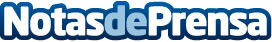 Vuelven los Star Days de EuronicsEuronics inicia la campaña Star Days, que se desarrollará entre el 7 y el 31 de enero y gracias a la que podrán disfrutarse de grandes descuentos en electrodomésticos y productos de electrónica en las más de 300 tiendas de la enseña en España y en su tienda online y de financiación en hasta 24 meses sin interesesDatos de contacto:NURIA SANCHEZ917818090Nota de prensa publicada en: https://www.notasdeprensa.es/vuelven-los-star-days-de-euronics_1 Categorias: Nacional Imágen y sonido Madrid Consumo Electrodomésticos Innovación Tecnológica Actualidad Empresarial http://www.notasdeprensa.es